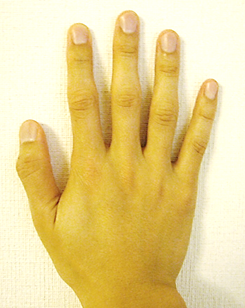 １．右の図は人の手です。でかこんだ部分の，曲げることができるところに，●をかきいれましょう。２．（　　）の中に，あてはまることばをかきましょう。・体を曲げたり回したりできるところは，ほねとほねのつなぎ　　　目で，このつなぎ目を（　　　　）という。３．下の図は，人がうでを曲げるときの，きん肉のようすを表しています。　（　　）に，「ちぢむ」，「ゆるむ」，のどちらかをかき入れましょう。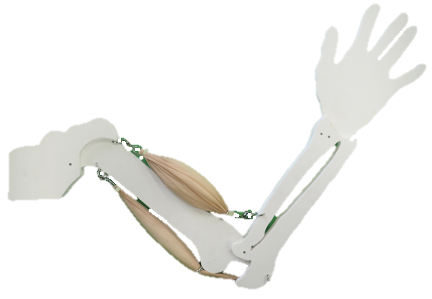 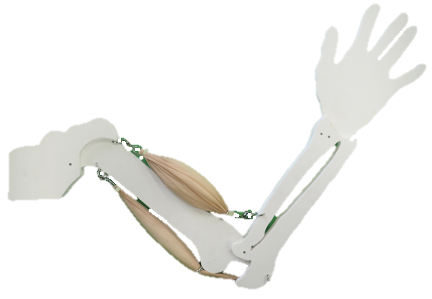 ４．（　　）の中に，あてはまる言葉をかきましょう。　・人は，（　　　　　）についているきん肉をちぢめたり　　ゆるめたりすることで，体を動かすことができる。１．右の図は人の手です。でかこんだ部分の，曲げることができるところに，●をかきいれましょう。２．（　　）の中に，あてはまることばをかきましょう。・体を曲げたり回したりできるところは，ほねとほねのつなぎ目で，このつなぎ目を（　関節　）という。３．下の図は，人がうでを曲げるときの，きん肉のようすを表しています。　（　　）に，「ちぢむ」，「ゆるむ」，のどちらかをかき入れましょう。４．（　　）の中に，あてはまる言葉をかきましょう。　・人は，（　 ほね 　）についているきん肉をちぢめたり　　ゆるめたりすることで，体を動かすことができる。